Рецензияна рабочую программу внеурочной деятельности в рамках ФГОС ООО«В мире литературы» учителя начальных классов МБОУ «Усемикентская  СОШ»Магомедовой Зухры СайпутдиновныПрограмма  соответствует требованиям Федерального государственного образовательного стандарта начального общего образования. Образовательная направленность, в рамках которой реализуется рецензируемая программа - внеурочная деятельность;  класс: 3;возрастная категория : детей -8-9 лет; срок реализации программы - 1 год. Программа кружка «В мире литературы» способствует приобщению учащихся к чтению и воспроизведению лучших образцов детской художественной литературы, расширению читательского пространства каждого ученика на дифференцированной основе. Приоритетной целью данной программы является формирование читательской компетентности младшего школьника, осознание себя как грамотного читателя, развитие способности к использованию читательской деятельности. Актуальность программы. Данная программа способствует расширению читательского пространства, реализации дифференцированного обучения и развитию индивидуальных возможностей каждого ребёнка, воспитанию ученика-читателя. Кружковое занятие поможет решать задачи эмоционального, творческого, литературного, интеллектуального развития ребёнка, а также проблемы нравственно-этического воспитания, так как чтение для ребёнка - и труд, и творчество, и новые открытия, и удовольствие и самовоспитание. Отличительные особенности данной программы внеурочной деятельности заключаются в преемственности кружка с основным курсом литературного чтения, что позволяет проводить системную работу по интеллектуальному развитию и обогащению читательского опыта младшего школьника. Новизна, педагогическая целесообразность программы состоит в том, что она способствует овладению детьми универсальными учебными действиями (познавательными, коммуникативными, регулятивными, личностными) и читательскими умениями. Характеристика структуры программы. В содержании рецензируемой программы можно выделить такие структурные компоненты, как планируемые результаты освоения программы (личностные, предметные, метапредметные), ведущие принципы построения 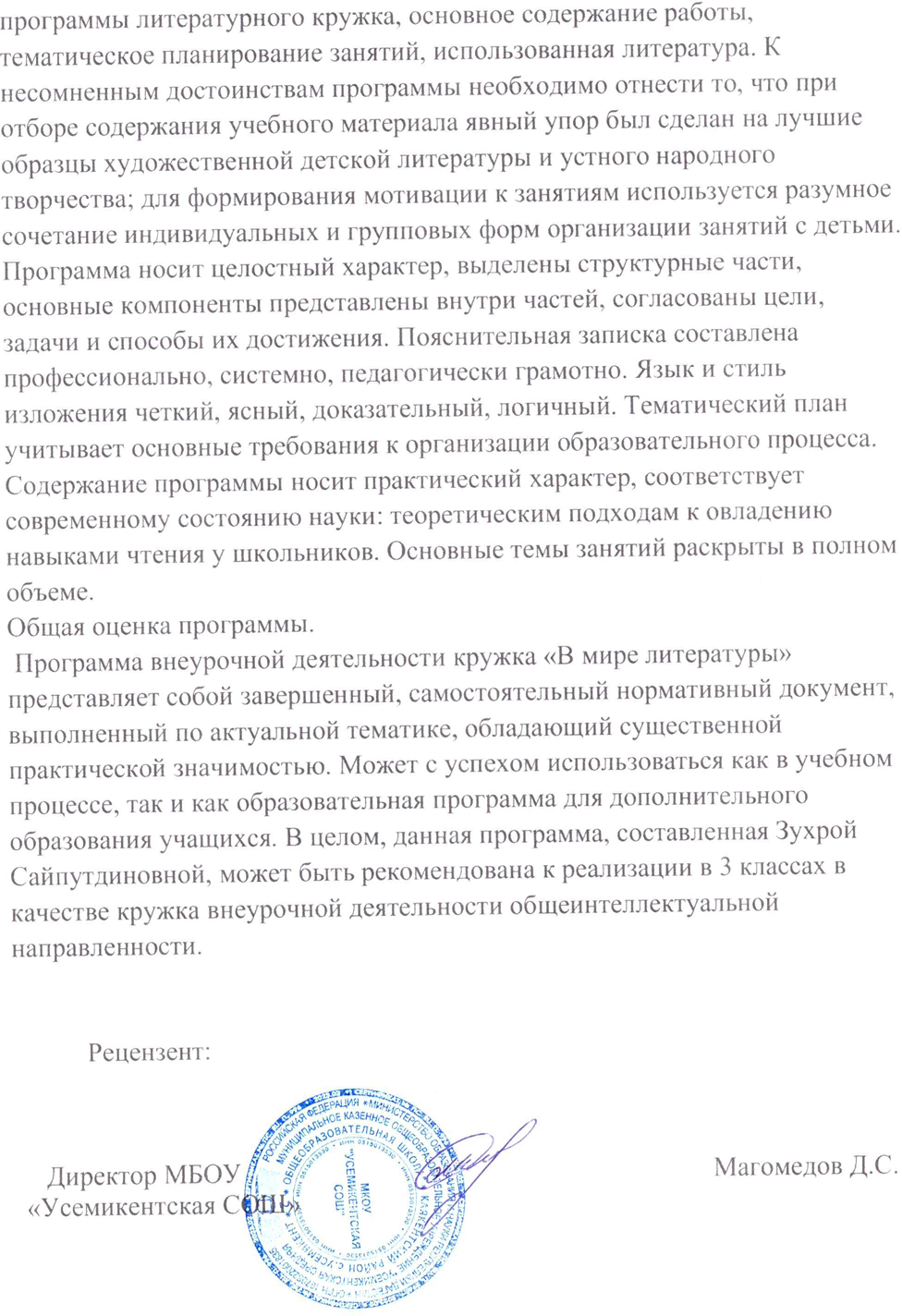 